How to construct a MLA Works CitedStep 1: Go to www.easybib.com 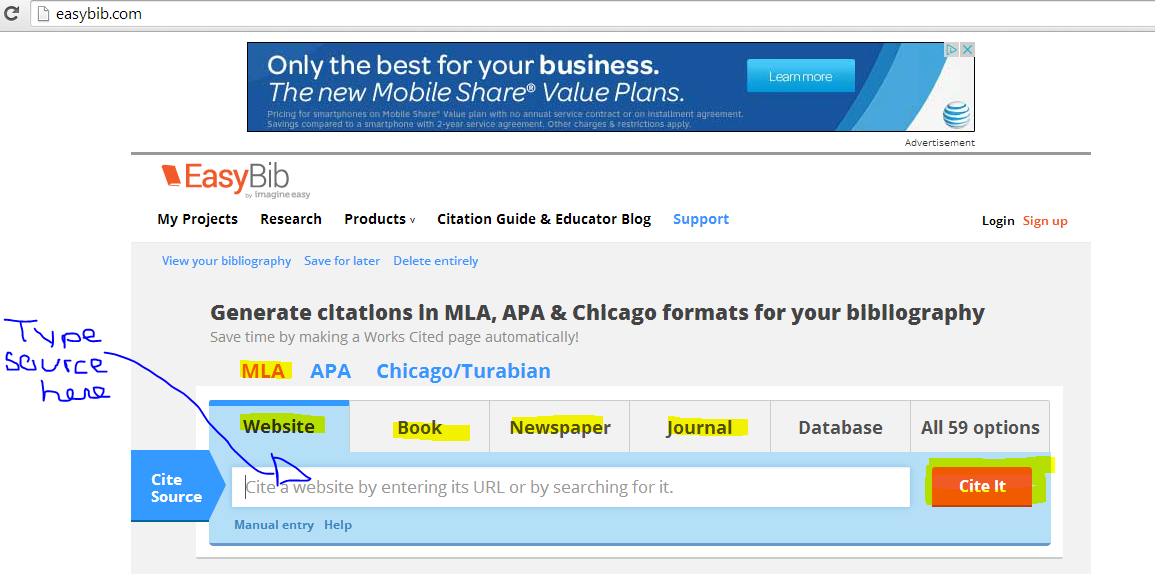 Choose MLA and the Source you are searching for (Website, book, newspaper, or journal)Click “Cite it” when typed in sourceStep 2:This next page tells you what easybib found. You may have to input more information from your source. Click continue. 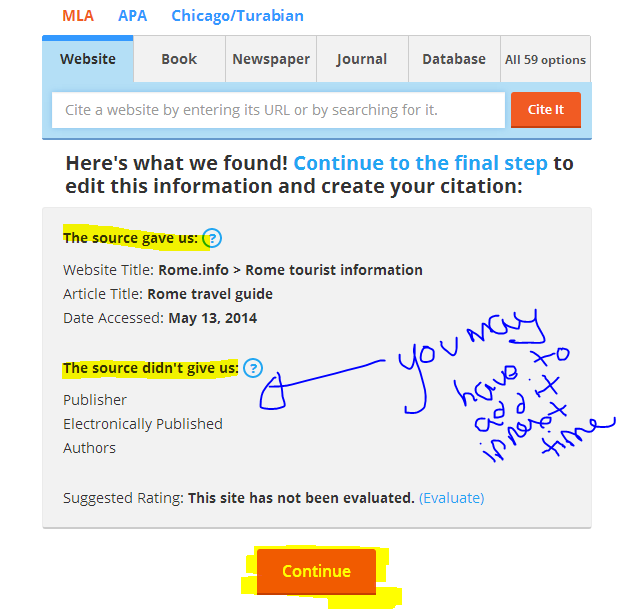 Step 3: On the next page, input (edit) information where you can. Whatever is highlighted in RED, you may have to search the website to find (authors, years, contributors, titles, etc). 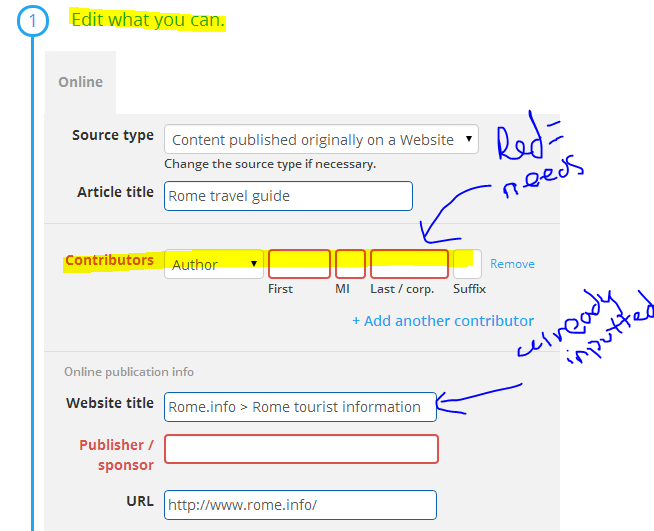 Step 4:Click “Create Citation” to create your MLA Citation for your Works Cited!Now, go back and input your other sources. You will then generate a list. Click “Sort order” – to ALPHABETIZE! Click “Export/Share” and choose “Copy & Paste” Step 5: Once on the copy&paste page, highlight and copy and paste into your formatted Word Doc. You may need to fix the spacing, font, and font size. Double check the MLA Formatting on your Works Cited (Word Doc). 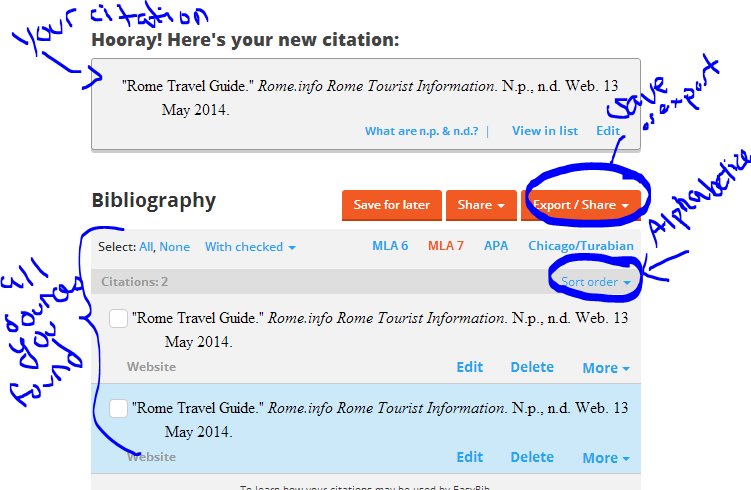 